Проект модельного акта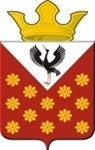 Российская ФедерацияСвердловская областьБайкаловский районПостановлениеглавы Краснополянского сельского поселенияот 00 сентября 2022 года  № 00О внесении изменений в Должностной регламент контрактного управляющего, утвержденный постановлением Администрации Краснополянского сельского поселения от 26.03.2014 № 70В соответствии с Федеральным законом от 11.06.2022 № 160-ФЗ                     «О внесении изменений в статью 3 Федерального закона «О закупках товаров, работ, услуг отдельными видами юридических лиц» и Федеральный закон                  «О контрактной системе в сфере закупок товаров, работ, услуг для обеспечения государственных и муниципальных нужд», руководствуясь статьей 26 Устава Краснополянского сельского поселения, Администрация Краснополянского сельского поселения, постановляет: Внести в Должностной регламент контрактного управляющего, утвержденный постановлением Администрации Краснополянского сельского поселения от 26.03.2014 № 70, следующее изменение:1.1. Раздел 3 «Должностные обязанности и функции контактного управляющего» дополнить пунктом 14 в следующей редакции: «Контрактный управляющий обязан при осуществлении закупок принимать меры по предотвращению и урегулированию конфликта интересов в соответствии с Федеральным законом от 25 декабря 2008 года № 273-ФЗ «О противодействии коррупции», в том числе с учетом информации, предоставленной заказчику в соответствии с частью 23 статьи 34 Федерального закона № 44-ФЗ.» Разместить на официальном сайте Краснополянского сельского поселения в сети «Интернет» www.krasnopolyanskoe.ru.Контроль за выполнением настоящего Постановления оставляю за собой.Глава Краснополянского сельского поселения                         А.Н. Кошелев 